四川大学2020年成人学士学位外语水平考试考生上传电子照片标准1.电子照片图像样式：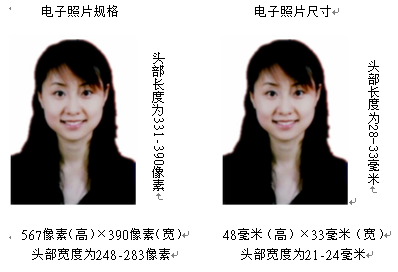 2．图像规格：567像素（高）× 390像素（宽），头部宽度为248-283像素，头部长度为331-390像素，分辨率300dpi，图像文件大小在20-200 kB，JPG格式。图像尺寸为48毫米（高）× 33毫米（宽），头部长度为28-33毫米，头部宽度为21-24毫米。3．颜色模式：24位RGB真彩色。4．要求：近期（三个月内）正面免冠彩色电子证件照片。照片背景为白色，其他颜色不予受理。照片要求人像清晰，轮廓分明，层次丰富，神态自然，着深色上衣。5．电子照片可请照相馆、数码店等协助拍摄并调整至相应文件大小（20kB-200kB），不得进行任何修饰。6．电子照片由考生本人提交。该电子照片将在准考证、身份识别、成绩合格证上使用。